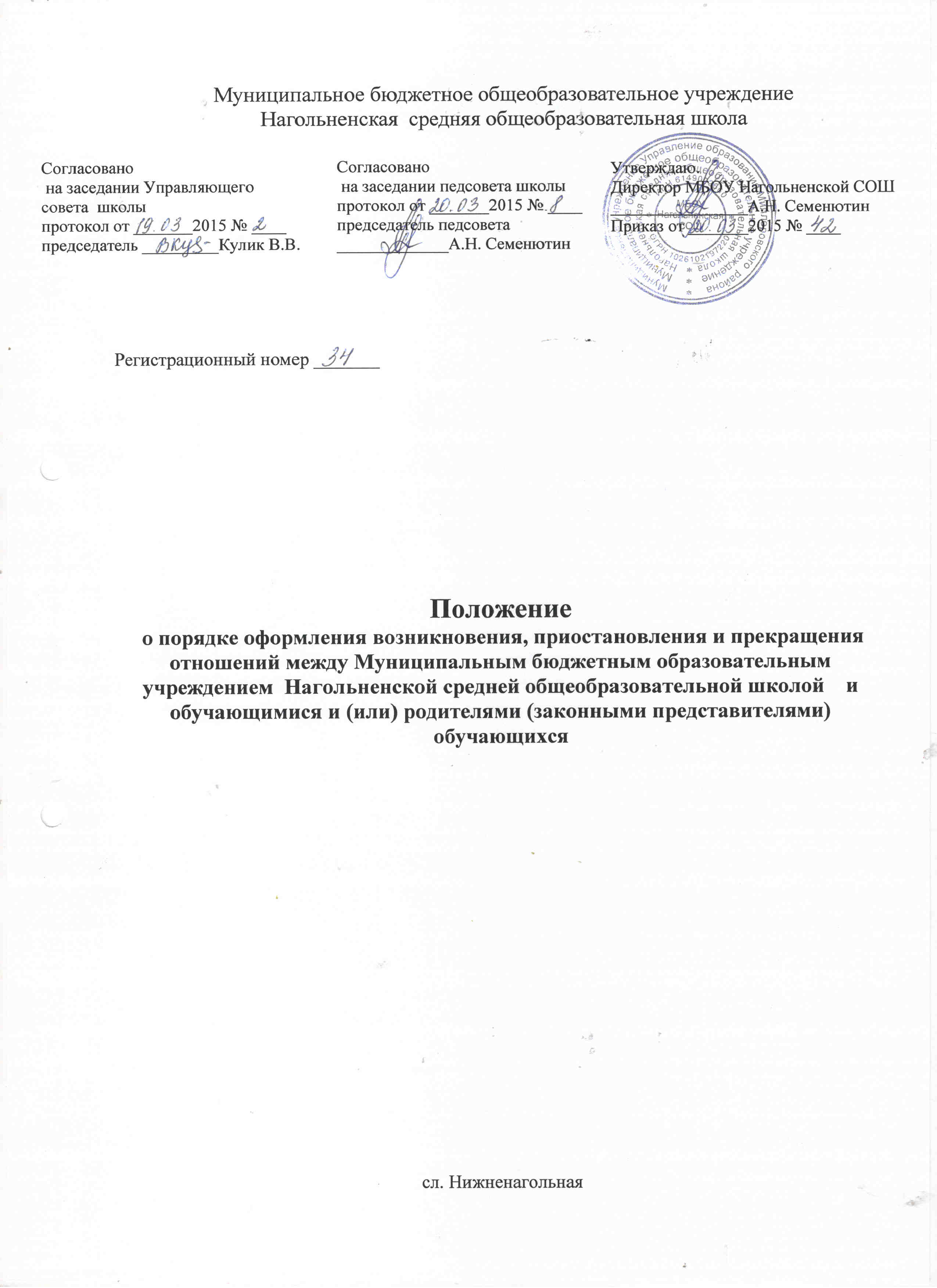 I. Общие положения.1.1. Настоящее положение определяет порядок оформления возникновения, приостановления, прекращения отношений между общеобразовательным учреждением и обучающимися и (или) родителями (законными представителями) МБОУ Нагольненской СОШ.1.2. Настоящее положение составлено в соответствии с Федеральным  законом  «Об образовании в Российской Федерации» от 29 декабря 2012 года №273-ФЗ. 1.3.Под образовательными отношениями  понимается освоение обучающимися содержания образовательных программ.1.4.Участники образовательных отношений – обучающиеся, родители (законные представители) несовершеннолетних обучающихся, педагогические работники и их представители, организации, осуществляющие образовательную деятельность.2. Возникновение образовательных отношений2.1. Основанием возникновения образовательных отношений в общеобразовательном учреждении является приказ учреждения, осуществляющего образовательную деятельность, о приеме лица в МБОУ Нагольненскую СОШ  с целью обучения или для прохождения промежуточной аттестации и (или) государственной итоговой аттестации. 2.2. Права и обязанности обучающегося, предусмотренные законодательством об образовании и локальными нормативными актами учреждения возникают у лица, принятого на обучение, с даты, указанной в приказе о приеме лица на обучение   2.3. Прием на обучение в учреждение проводится на принципах равных условий приема для всех поступающих, за исключением лиц, которым предоставлены особые права (преимущества) при приеме на обучение.2.4.Учреждение, осуществляющая образовательную деятельность, обязано ознакомить поступающего и (или) его родителей (законных представителей) со своим уставом, с лицензией на осуществление образовательной деятельности, со свидетельством о государственной аккредитации, с образовательными программами и другими документами, регламентирующими учреждение и осуществление образовательной деятельности, правами и обязанностями  обучающихся.3.  Изменение образовательных отношений3.1. Образовательные отношения изменяются в случае изменения условий получения обучающимся образования по конкретной основной или дополнительной образовательной программе, повлекшего за собой изменение взаимных прав и обязанностей обучающегося и учреждения, осуществляющего образовательную деятельность.3.2. Образовательные отношения могут быть изменены как по инициативе обучающегося (родителей (законных представителей) несовершеннолетнего обучающегося) по его заявлению в письменной форме, так и по инициативе учреждения.3.3. Основанием для изменения образовательных отношений является приказ, изданный руководителем учреждения .3.4. Права и обязанности обучающегося, предусмотренные законодательством об образовании и локальными нормативными актами учреждения изменяются с даты издания приказа или с иной указанной в нем даты.4. Прекращение образовательных отношений4.1. Образовательные отношения прекращаются в связи с отчислением обучающегося из учреждения в связи с получением образования (завершением обучения).4.2. Образовательные отношения могут быть прекращены досрочно в следующих случаях:1) по инициативе обучающегося или родителей (законных представителей) несовершеннолетнего обучающегося, в случае перевода обучающегося для продолжения освоения образовательной программы в другое учреждение, осуществляющее образовательную деятельность;2) по инициативе учреждения, в случае применения к обучающемуся, достигшему возраста пятнадцати лет, отчисления как меры дисциплинарного взыскания;3) по обстоятельствам, не зависящим от воли обучающегося или родителей (законных представителей) несовершеннолетнего обучающегося и учреждения в случае ликвидации учреждения.4.3. Досрочное прекращение образовательных отношений по инициативе обучающегося или родителей (законных представителей) несовершеннолетнего обучающегося не влечет за собой возникновение каких-либо дополнительных  обязательств указанного обучающегося перед учреждением.4.4. Основанием для прекращения образовательных отношений является приказ руководителя учреждения, об отчислении обучающегося из учреждения. Права и обязанности обучающегося, предусмотренные законодательством об образовании и локальными нормативными актами учреждения, прекращаются с даты его отчисления из учреждения.4.5. При досрочном прекращении образовательных отношений учреждение в трехдневный срок после издания приказа, об   отчислении обучающегося выдает лицу, отчисленному из учреждения, справку об обучении.